Crveni križ sa velikim zadovoljstvom dolazi u naše škole kako bi upoznali djecu sa pojmovima hitne pomoći,  pokazati im kako sami sebi ali i drugima mogu pomoći u mogućoj neprilici. Tako je i u našu školu 9. studenog 2015. došao Crveni križ, te su učenicima 1.-4. r. pokazali  osnovne tehnike zamatanja i pomaganja unesrećenoj osobi. Učenici su brzo usvojili osnovne tehnike, pošto su jedan drugome zamatali zamišljeno ozlijeđene dijelove tijela. Uz praktični dio, učenicima je podijeljena i brošura o prvoj pomoći, službenim brojevima u slučaju nesreće i ostale važne informacije.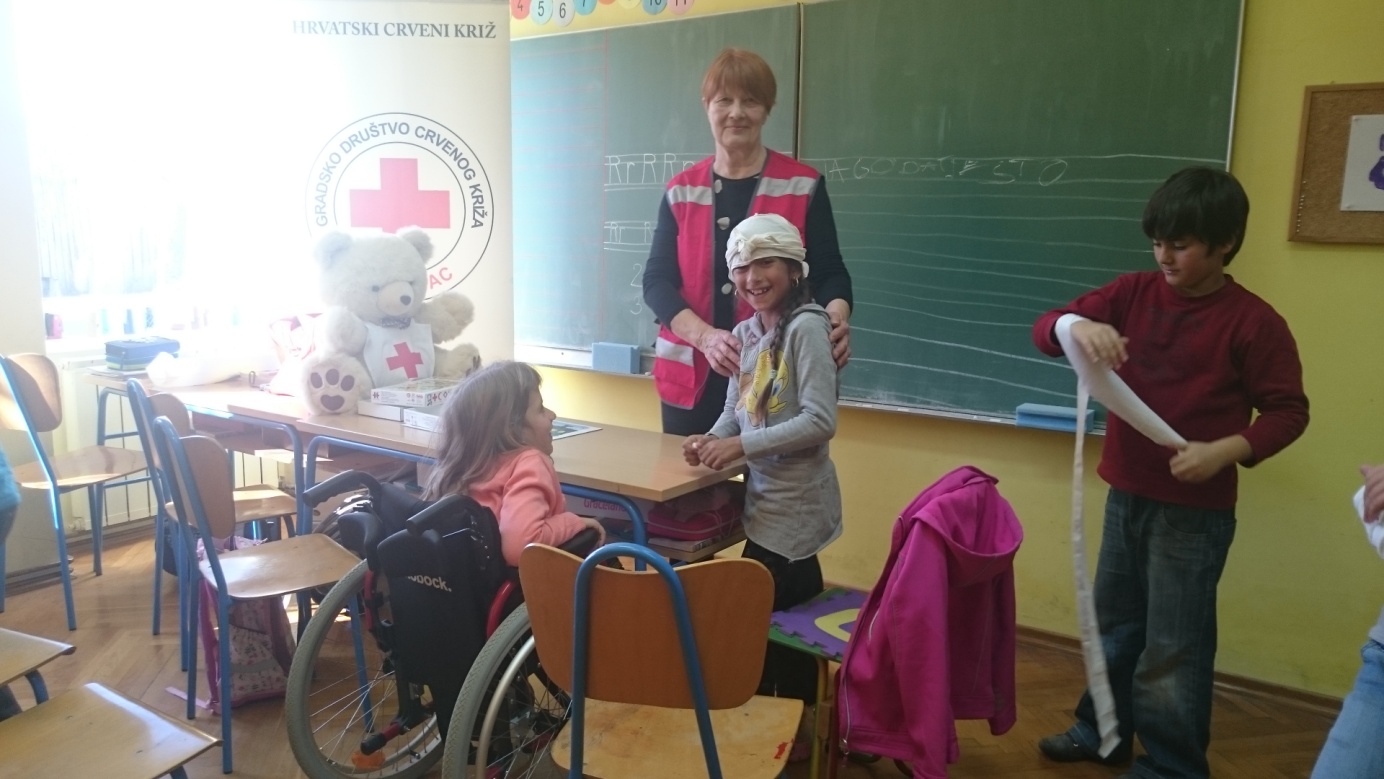 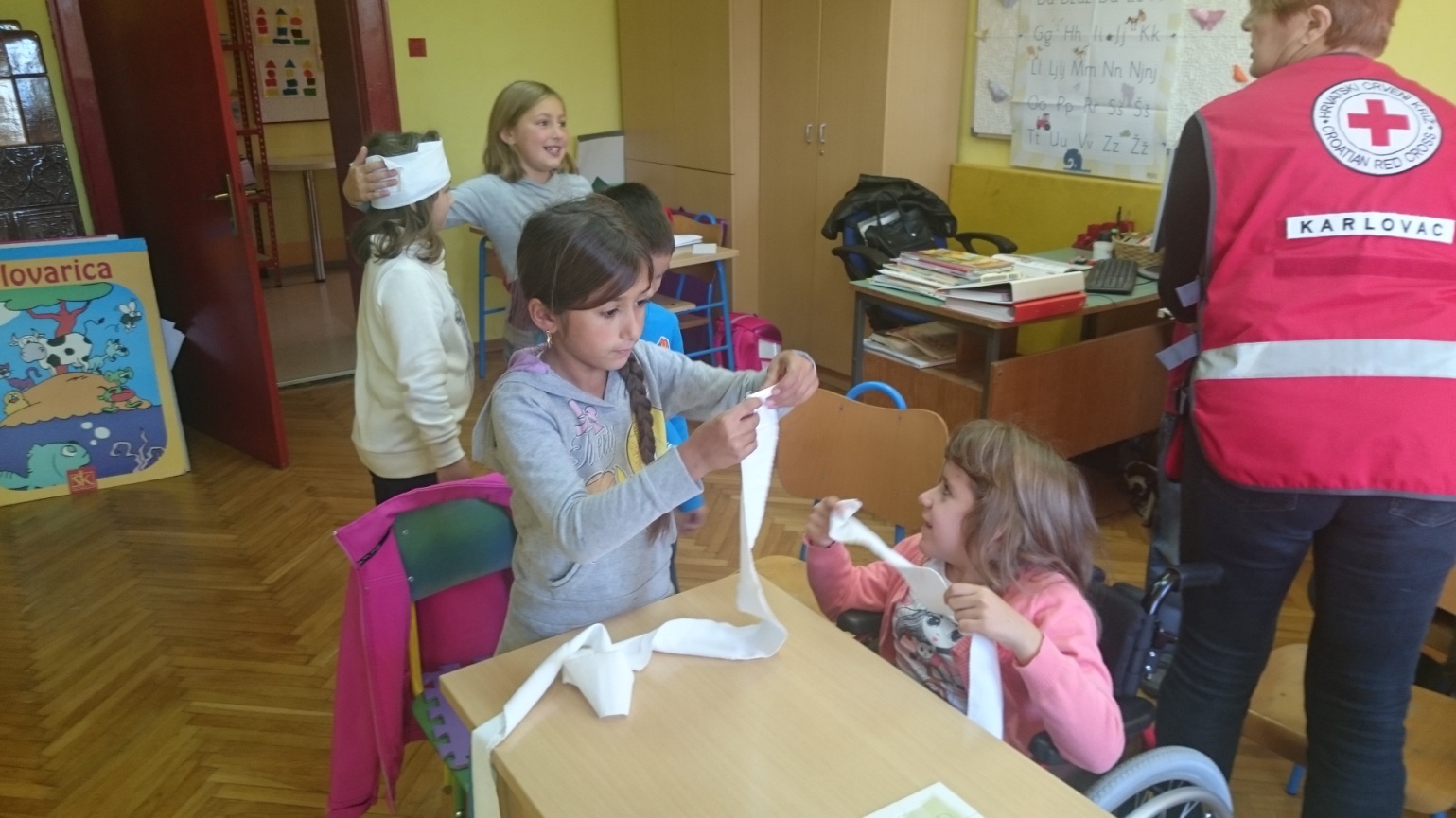 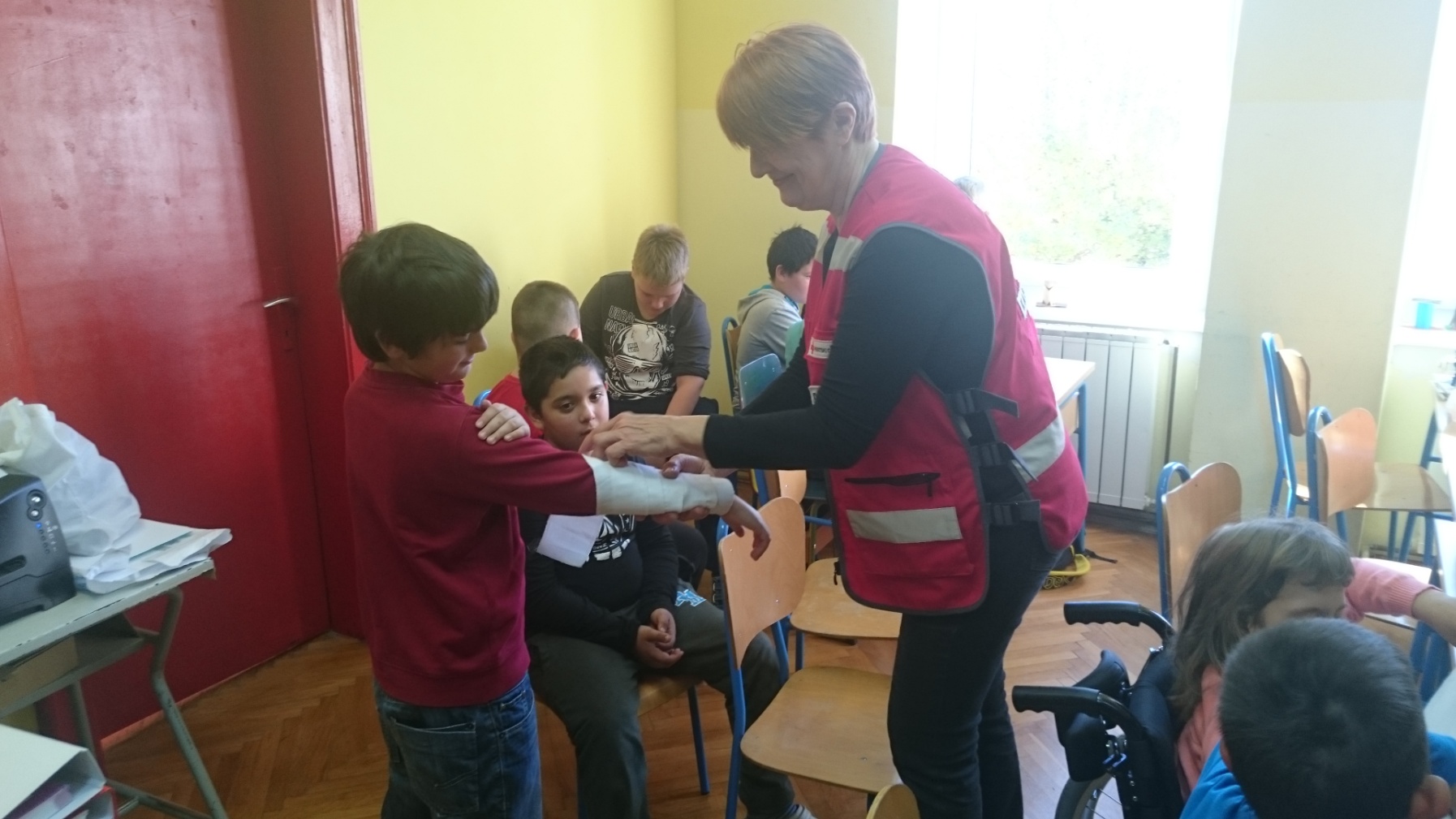 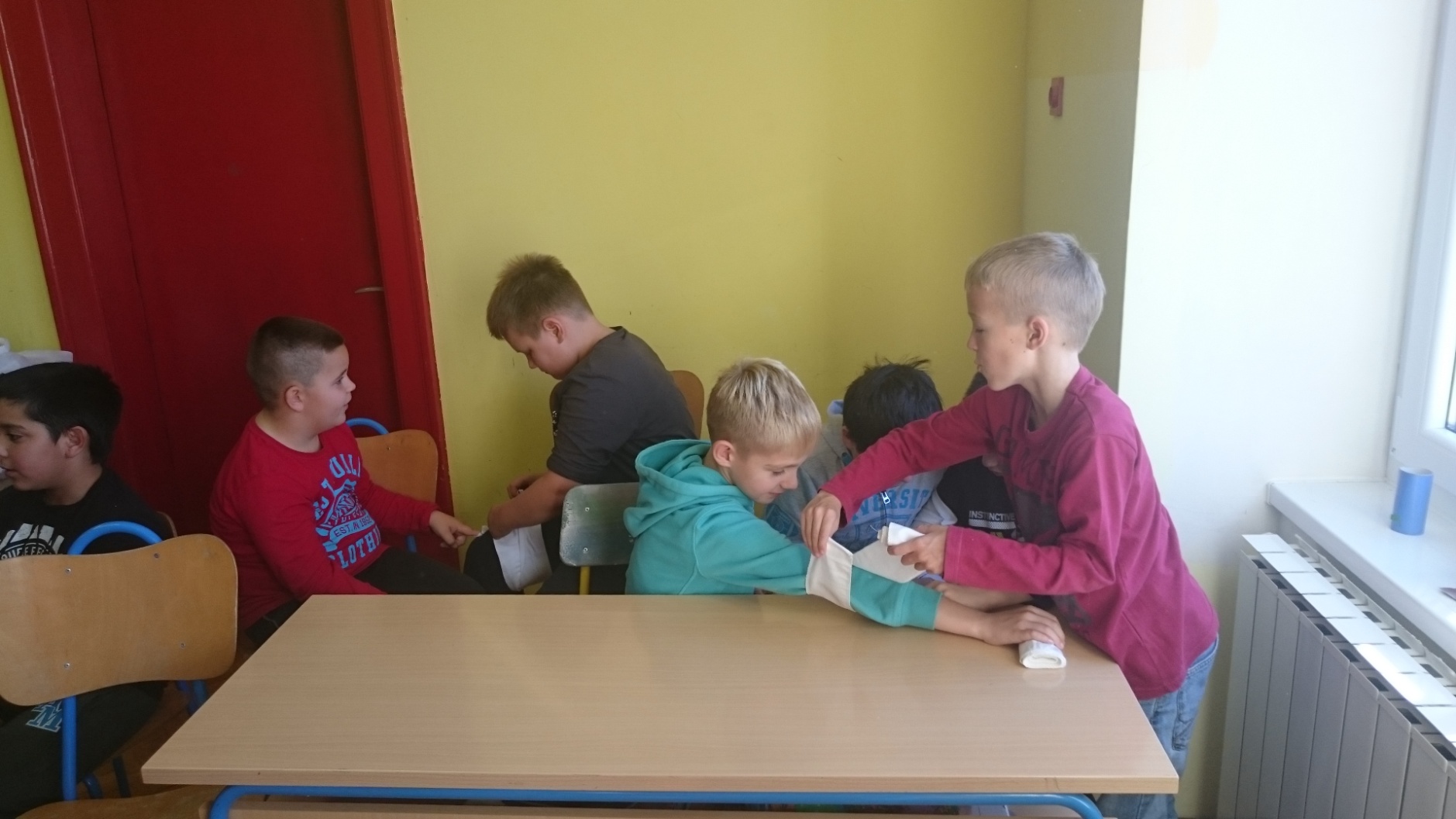 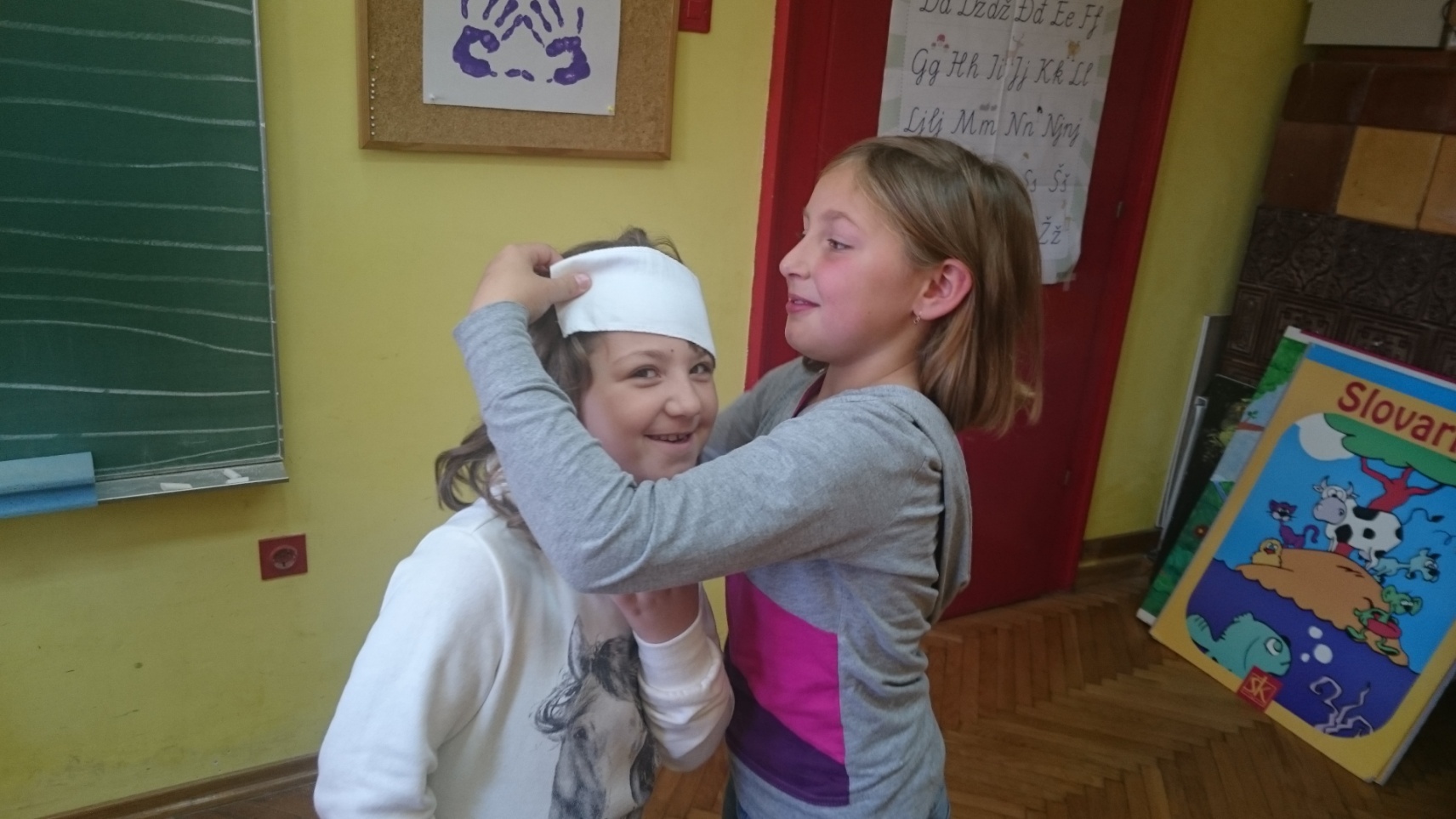 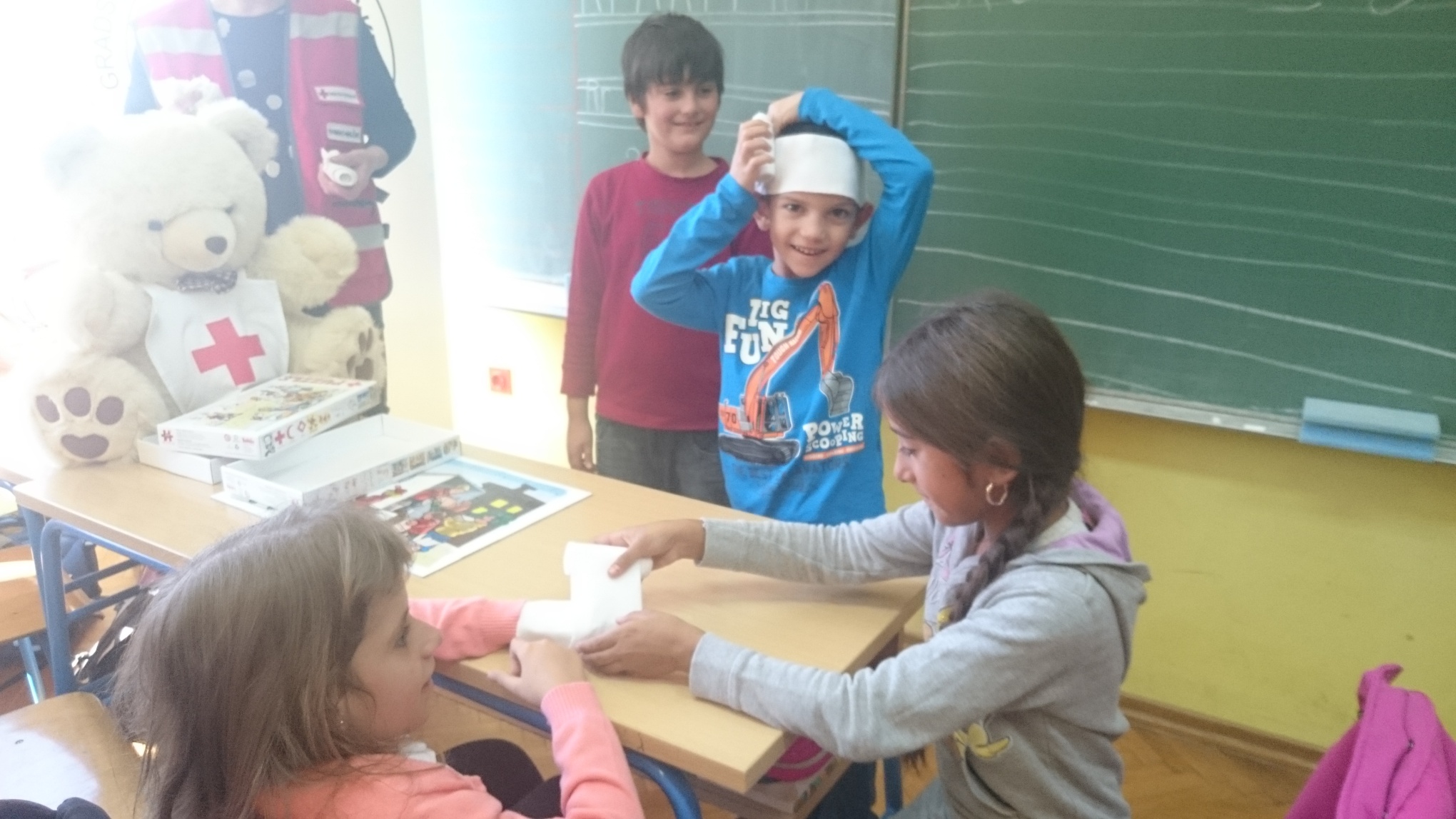 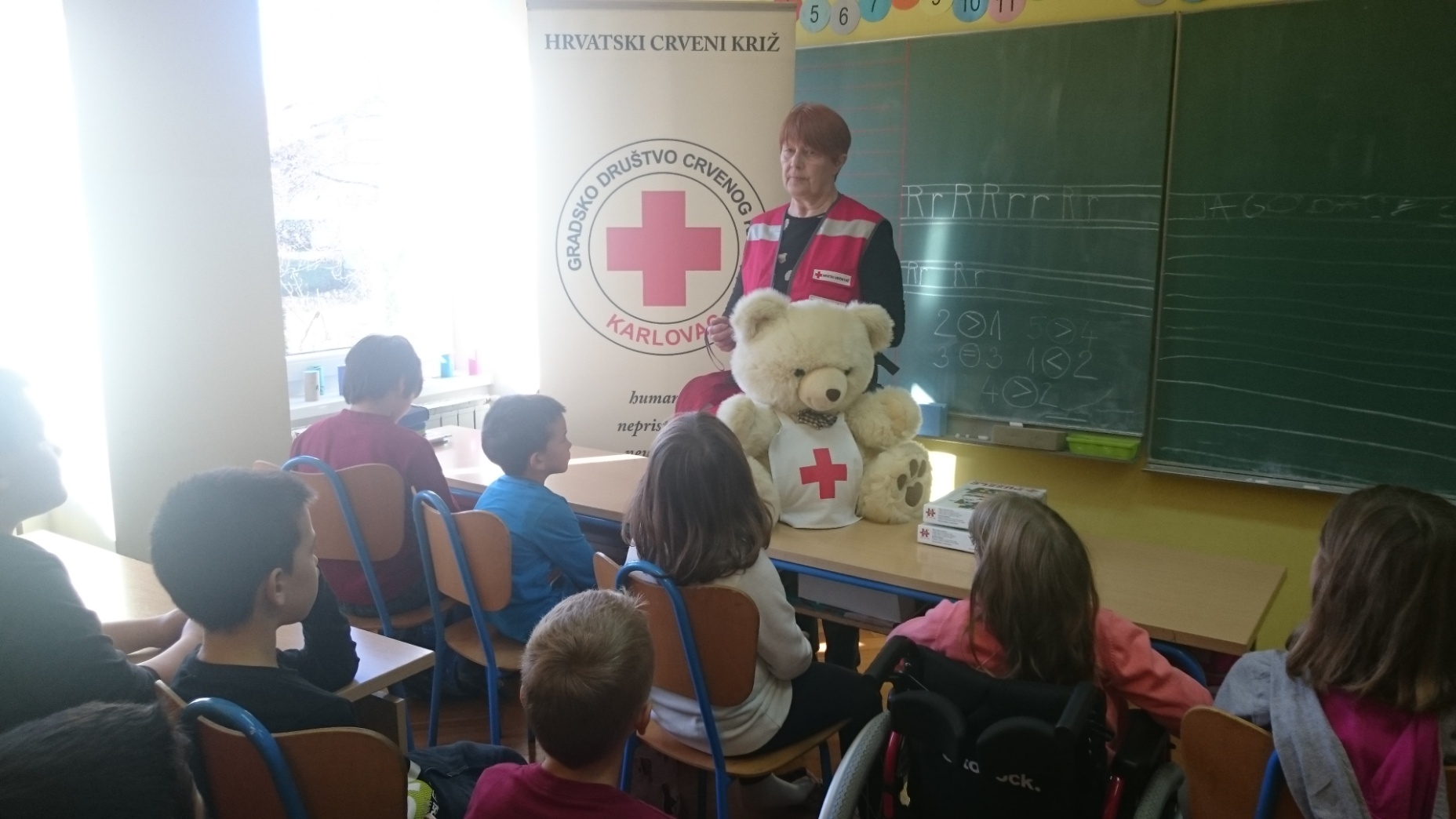 